Bascombe Accounting & Income Tax Service1665 East 92nd Street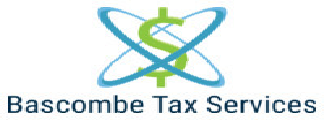 Brooklyn, NY 11236Ph# 347-682-4289 Fax# 718-766-9382Please Print ClearlyTAX YEAR		Today Date:  	Are you a New or Returning client? (Circle One)	New	ReturningCLIENT INFORMATION WORKSHEETPart I Personal InformationTaxpayer:	Spouse:Last Name	Last Name  	 First Name	First Name  		Social Security # 		 Occupation  	Social Security # 	 Occupation  		Date of Birth	(mm/dd/yyyy)	Date of Birth	(mm/dd/yyyy) E-mail Address		E-mail Address  		Work Phone  	.Cell Phone 	 Home Phone  		Work Phone 		  Cell Phone  	 Home Phone 		Part II ' Federal Filing Status ( Check one )SingleMarried filing jointlyMarried filing separatelyHead of householdQualifying widow(er)	Year the spouse died . . . . .Part III Present Mailing AddressPlease turn overAre you claiming anyone as a Dependent?	Yes	NoIf Yes, List them below (AS THEY APPEAR ON THE SOCIAL SECURITY CARD)Dependent InformationFIRST	LAST	DATE	SOC. SEC. #	Relationship NAME	NAME		OFBIRTHDO YOU HAVE A CHILD CARE PROVIDER?	YES	NOName: 	SS/EIN #: 	Address: 	Amount Paid $Bank InformationsBank Name:		Bank Routing #: 	 Account Number:  	SignatureAddressApartment NumberCityStateCountyMunicipality (NJ)Zip Code